ΑΡΙΣΤΟΤΕΛΕΙΟ ΠΑΝΕΠΙΣΤΗΜΙΟΩΤΟΡΙΝΟΛΑΡΥΓΓΟΛΟΓΙΚΗ ΚΛΙΝΙΚΗΔιευθυντής: ο  Καθ. Κ.Μάρκου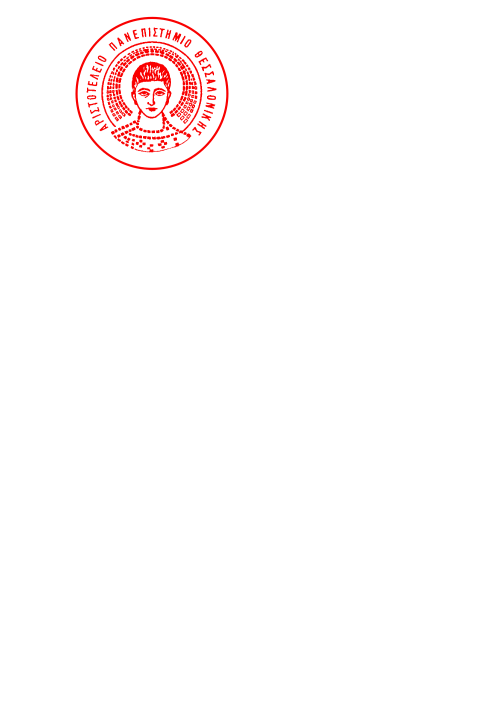 Νοσοκομείο Παπαγεωργίου56403 ΘΕΣΣΑΛΟΝΙΚΗτηλ. 2313/ 323708Fax: 2310/ 994925/e-mail: orl2@med.auth.gr                            Εκπαιδεύτρια: κ. Τσακιροπούλου Eυαγγελία                                                                                                               Α/ΑΑΡΙΘ. ΜΗΤΡ.15/5/1917/5/1922/5/1924/5/1929/5/1931/5/19ΠΑΡΑΤΗΡ.1332272323583323594325203253246163235473258183227293250510323831132467123256313323891432495